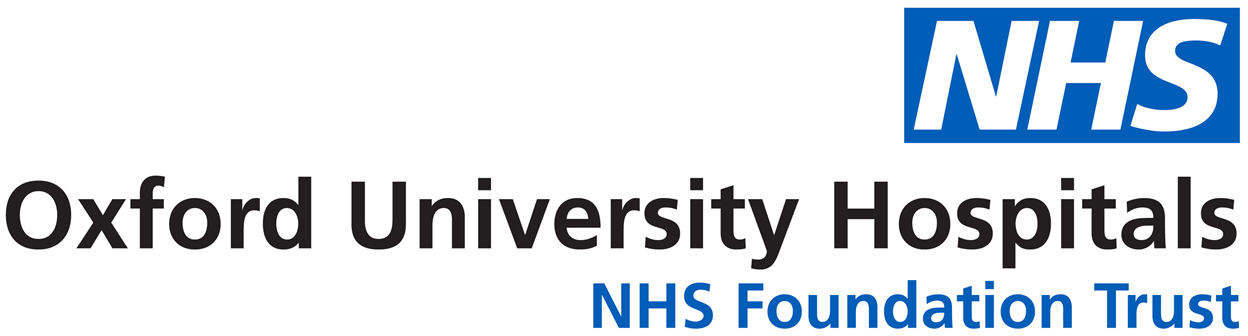 Revision Knee Service Referral FormThis form is for referrals for discussion in the Major Revision Knee Network (Thames Valley and South-East North region). This form is not for GPs or for infected prothesis. If you are a GP referring to the Revision Knee Service, please use the NHS e-referral system. If you need advice on infected prothesis please refer to the Bone Infection MDT. Referring consultantPatientGP detailsIs this patient registered with a GP in England, Scotland or N. Ireland? 	Yes	NoFurther detailsBefore we discuss your patient’s case, we require the following information:Which knee is affected?	Left 	RightIs this a complex primary knee or revision knee? 	Complex primary knee	Revision kneeSurgery detailsDate of primary operation (mm/yyyy):Date of secondary procedures (mm/yyyy):	Who performed the surgery (consultant’s name):	Implant type:	Imaging modality, date (mm/yyyy):	Imaging result: 	Clinical detailsPast medical history:	Physical examination, mobility and current status:	Relevant blood test results:	Has the patient had a knee aspiration? Please include the date of the last one:	Yes (mm/yyyy)	NoMicrobiology date and result	Yes (mm/yyyy)	NAHistology date and result	Yes (mm/yyyy)	NAWorking diagnosis and management plan:	MDT questionMDT question (i.e. do you agree with the proposed plan):	OtherIf revision, RKCC classification: R1 (Revision 1) - less complex revision surgeryExamples:Primary/uni-compartmental TKA-aseptic loosening, simple instability, revision of partial to total knee replacement, or polyethylene exchangeAORI1 or 2A bone loss (no requirement for supplemental metaphyseal fixation) Debridement with implant retention (DAIR) for acute infection No significant confounding factors or PIES (co-morbidities, infection, extensor or soft-tissue compromise)R2 (Revision 2) - complex revision surgeryExamples:AORI 2B-bone loss requiring supplemental metaphyseal fixation e.g., cones or sleeves Re-revision operations Stiff knees for revision that may require enhanced exposure techniques such as tubercle osteotomy Revision for first-time infection Revision for femoral periprosthetic fracture around primary implant Complex instability - where correction of the joint line to achieve stability may require the use of cones or sleeves with or without large augments Includes RI cases with significant confounding factors or PIES (patient co-morbidities, infection, extensor or soft-tissue compromise)R3 (Revision 3) - most complex and salvage casesExamples:Multiple previous revisionsAORI3 - balance of massive prosthesis +/- metaphyseal reconstruction Requires hinge for massive bone loss +/- ligament instability Revision for periprosthetic fracture around stemmed implant or non-union Recurrent infection after previous revision surgery Consideration for salvage: arthrodesis, amputation or suppression therapyIf revision, please summarise one or more:Aseptic looseningInstabilityWear of polyethyleneProgression of arthritisUnexplained painEnquiries	If you have any enquiries about this service or wish to provide outstanding test results, please contact the MDT Co-ordinator via email: ouh-tr.revisionknee.noc@nhs.net Referring consultant detailsPlease fill in belowName:	Hospital/surgery address:	GMC no.Tel. no. (preferably mobile):Email:Patient details Please fill in belowFirst name/names:	Family name:Address:Tel. no.	Date of birth:NHS no.GP details Please fill in belowGP name:GP address:GP tel. no.Date of birth:NHS no.